В рамках месячника был обновлен Зал Боевой славы.  В зале появилась стена «Помним! Скорбим! Гордимся!»  с красными звездами, на концах которых имена погибших односельчан в годы Великой Отечественной войны. Красная дорожка ведет к этой стене. В огороженной части зала стоит легендарная «Катюша» и противотанковый еж с каской и колючей проволокой. А также там находится мраморная плита «Вечная слава защитникам». Семья Хурановых предоставила школе пиджак с орденами и медалями ветерана Великой Отечественной войны Хуранова Асланби, которая лежит на постаменте под стеклом. Рядом стоит памятник «Вечная память павшим героям». Памятник и постамент обрамляют две березы.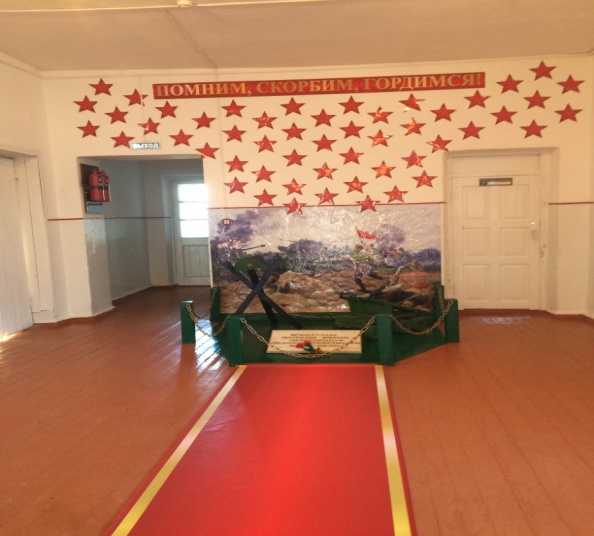 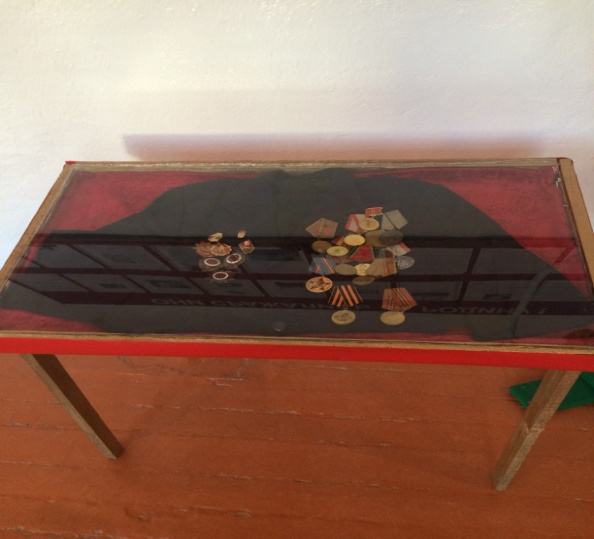 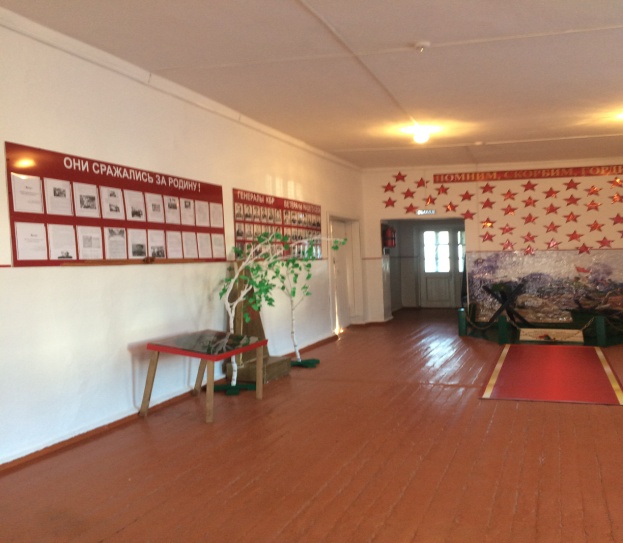 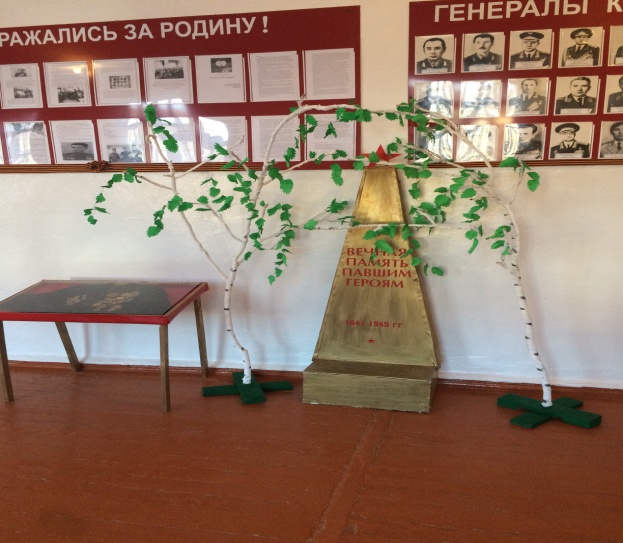 